I. TRẮC NGHIỆM (3 điểm): Ghi lại vào bài làm chữ cái đứng trước phương án mà em chọn.II. TỰ LUẬN: (7 điểm)Câu 1 (1 điểm): Chương trình bảng tính là gì? Cho ví dụ về thông tin dưới dạng bảng.Câu 2 (1 điểm): Em hãy nêu lợi ích của việc sử dụng địa chỉ ô tính trong công thức?Câu 3 (2 điểm): Trình bày các bước sao chép và di chuyển dữ liệu?Câu 4 (2 điểm): Giả sử ta có bảng tính sau: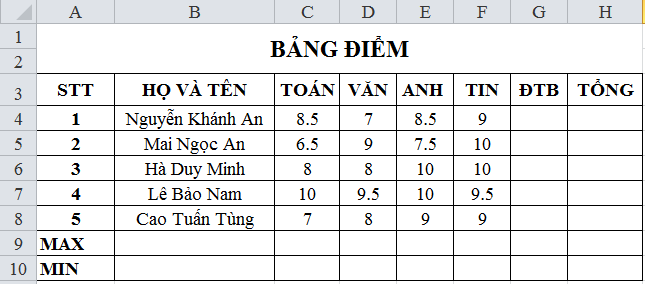 Viết công thức tính ĐTB của bạn Lê Bảo Nam (biết điểm Văn, Toán hệ số 2; Anh, Tin hệ số 1)Viết công thức sử dụng hàm thích hợp tính tổng điểm 4 môn của bạn Cao Tuấn Tùng Viết công thức sử dụng hàm thích hợp tìm ĐTB cao nhấtViết công thức sử dụng hàm thích hợp tìm ĐTB thấp nhấtCâu 5 (1 điểm): Cho bảng tính như sau: 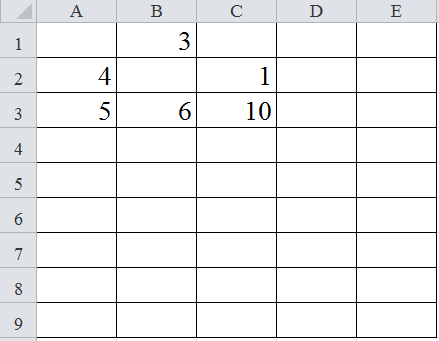 Biết ô D2 có công thức bằng tổng dữ liệu của 3 ô A2, B1, C2. Dùng hàm thích hợp (có sử dụng địa chỉ ô) viết công thức tại ô D2. Cho biết kết quả tại ô D2 bằng bao nhiêu?Sao chép công thức từ D2 sang E2 công thức thay đổi như thế nào, kết quả bằng bao nhiêu?I. TRẮC NGHIỆM (3 điểm): Ghi lại vào bài làm chữ cái đứng trước phương án mà em chọn.II. TỰ LUẬN: (7 điểm)Câu 1 (1 điểm): Trang tính đang được kích hoạt có đặc điểm gì? Khi mở một bảng tính mới, thông thường bảng tính gồm bao nhiêu trang tính?Câu 2 (1 điểm): Em hãy nêu lợi ích của việc sử dụng địa chỉ ô tính trong công thức?Câu 3 (2 điểm): Trình bày các bước sao chép và di chuyển dữ liệu?Câu 4 (2 điểm): Giả sử ta có bảng tính sau:Viết công thức tính ĐTB của bạn Mai Ngọc An (biết điểm Văn, Toán hệ số 2; Anh, Tin hệ số 1)Viết công thức sử dụng hàm thích hợp tính tổng điểm 4 môn của bạn Lê Bảo Nam Viết công thức sử dụng hàm thích hợp tìm ĐTB cao nhấtViết công thức sử dụng hàm thích hợp tìm ĐTB thấp nhấtCâu 5 (1 điểm): Giả sử ta có bảng tính như sau: Biết ô D2 có công thức bằng tổng dữ liệu của 3 ô A3, B1, C2. Dùng hàm thích hợp (có sử dụng địa chỉ ô) viết công thức tại ô D2. Cho biết kết quả tại ô D2 bằng bao nhiêu?Sao chép công thức từ D2 sang E2 công thức thay đổi như thế nào, kết quả bằng bao nhiêu?TRƯỜNG THCS GIA THỤYTỔ TOÁN LÝTRƯỜNG THCS GIA THỤYTỔ TOÁN LÝĐỀ KIỂM TRA HỌC KÌ I – MÔN TIN HỌC 7Năm học: 2020 – 2021Ngày thi: 21/12/2020Thời gian làm bài: 45 phútCâu 1: Nếu khối A1:A4 lần lượt chứa các số 2, 3, 4, 5 thì =AVERAGE(A1:A4,6) cho kết quả là:Nếu khối A1:A4 lần lượt chứa các số 2, 3, 4, 5 thì =AVERAGE(A1:A4,6) cho kết quả là:Nếu khối A1:A4 lần lượt chứa các số 2, 3, 4, 5 thì =AVERAGE(A1:A4,6) cho kết quả là:Nếu khối A1:A4 lần lượt chứa các số 2, 3, 4, 5 thì =AVERAGE(A1:A4,6) cho kết quả là:Nếu khối A1:A4 lần lượt chứa các số 2, 3, 4, 5 thì =AVERAGE(A1:A4,6) cho kết quả là:Nếu khối A1:A4 lần lượt chứa các số 2, 3, 4, 5 thì =AVERAGE(A1:A4,6) cho kết quả là:Nếu khối A1:A4 lần lượt chứa các số 2, 3, 4, 5 thì =AVERAGE(A1:A4,6) cho kết quả là:A.4B.5C.14D.20Câu 2: Loại dữ liệu nào sau đây được căn lề phải trong ô tính:Loại dữ liệu nào sau đây được căn lề phải trong ô tính:Loại dữ liệu nào sau đây được căn lề phải trong ô tính:Loại dữ liệu nào sau đây được căn lề phải trong ô tính:Loại dữ liệu nào sau đây được căn lề phải trong ô tính:Loại dữ liệu nào sau đây được căn lề phải trong ô tính:Loại dữ liệu nào sau đây được căn lề phải trong ô tính:A.Dữ liệu kiểu văn bảnDữ liệu kiểu văn bảnDữ liệu kiểu văn bảnB.Dữ liệu kí tựDữ liệu kí tựDữ liệu kí tựC.Dữ liệu số và dữ liệu kí tựDữ liệu số và dữ liệu kí tựDữ liệu số và dữ liệu kí tựD.Dữ liệu sốDữ liệu sốDữ liệu sốCâu 3: Trong các công thức sau công thức nào viết đúng:Trong các công thức sau công thức nào viết đúng:Trong các công thức sau công thức nào viết đúng:Trong các công thức sau công thức nào viết đúng:Trong các công thức sau công thức nào viết đúng:Trong các công thức sau công thức nào viết đúng:Trong các công thức sau công thức nào viết đúng:A.=SUM(A1;A4)=SUM(A1;A4)=SUM(A1;A4)B.=SUM(A1,A2,A3,A4)=SUM(A1,A2,A3,A4)=SUM(A1,A2,A3,A4)C.=SUM(A1...A4)=SUM(A1...A4)=SUM(A1...A4)D.=SUM(A1;A2;A3;A4)=SUM(A1;A2;A3;A4)=SUM(A1;A2;A3;A4)Câu 4: Khi các chữ số của dữ liệu kiểu số lớn hơn chiều rộng của ô thì Excel sẽ hiển thị trong ô các kí tự:Khi các chữ số của dữ liệu kiểu số lớn hơn chiều rộng của ô thì Excel sẽ hiển thị trong ô các kí tự:Khi các chữ số của dữ liệu kiểu số lớn hơn chiều rộng của ô thì Excel sẽ hiển thị trong ô các kí tự:Khi các chữ số của dữ liệu kiểu số lớn hơn chiều rộng của ô thì Excel sẽ hiển thị trong ô các kí tự:Khi các chữ số của dữ liệu kiểu số lớn hơn chiều rộng của ô thì Excel sẽ hiển thị trong ô các kí tự:Khi các chữ số của dữ liệu kiểu số lớn hơn chiều rộng của ô thì Excel sẽ hiển thị trong ô các kí tự:Khi các chữ số của dữ liệu kiểu số lớn hơn chiều rộng của ô thì Excel sẽ hiển thị trong ô các kí tự:A.@B.#C.*D.%Câu 5: Công thức  =Sum(A5:A10) để thực hiện:Công thức  =Sum(A5:A10) để thực hiện:Công thức  =Sum(A5:A10) để thực hiện:Công thức  =Sum(A5:A10) để thực hiện:Công thức  =Sum(A5:A10) để thực hiện:Công thức  =Sum(A5:A10) để thực hiện:Công thức  =Sum(A5:A10) để thực hiện:A.Tính tổng từ ô A5 đến ô A10 Tính tổng từ ô A5 đến ô A10 Tính tổng từ ô A5 đến ô A10 Tính tổng từ ô A5 đến ô A10 Tính tổng từ ô A5 đến ô A10 Tính tổng từ ô A5 đến ô A10 Tính tổng từ ô A5 đến ô A10 B.Tìm giá trị lớn nhất của ô A5 và ô A10Tìm giá trị lớn nhất của ô A5 và ô A10Tìm giá trị lớn nhất của ô A5 và ô A10Tìm giá trị lớn nhất của ô A5 và ô A10Tìm giá trị lớn nhất của ô A5 và ô A10Tìm giá trị lớn nhất của ô A5 và ô A10Tìm giá trị lớn nhất của ô A5 và ô A10C.Tính tổng của ô A5 và ô A10Tính tổng của ô A5 và ô A10Tính tổng của ô A5 và ô A10Tính tổng của ô A5 và ô A10Tính tổng của ô A5 và ô A10Tính tổng của ô A5 và ô A10Tính tổng của ô A5 và ô A10D.Tìm giá trị lớn nhất từ ô A5 đến ô A10Tìm giá trị lớn nhất từ ô A5 đến ô A10Tìm giá trị lớn nhất từ ô A5 đến ô A10Tìm giá trị lớn nhất từ ô A5 đến ô A10Tìm giá trị lớn nhất từ ô A5 đến ô A10Tìm giá trị lớn nhất từ ô A5 đến ô A10Tìm giá trị lớn nhất từ ô A5 đến ô A10Câu 6: Trong các công thức tính trung bình cộng sau công thức nào viết đúng:Trong các công thức tính trung bình cộng sau công thức nào viết đúng:Trong các công thức tính trung bình cộng sau công thức nào viết đúng:Trong các công thức tính trung bình cộng sau công thức nào viết đúng:Trong các công thức tính trung bình cộng sau công thức nào viết đúng:Trong các công thức tính trung bình cộng sau công thức nào viết đúng:Trong các công thức tính trung bình cộng sau công thức nào viết đúng:A.=avegare(A1:A5)=avegare(A1:A5)=avegare(A1:A5)B.=(A1+A2+A3+A4+A5)\5=(A1+A2+A3+A4+A5)\5=(A1+A2+A3+A4+A5)\5C.=average(A1...A5)=average(A1...A5)=average(A1...A5)D.=average(A1:A5)=average(A1:A5)=average(A1:A5)TRƯỜNG THCS GIA THỤYTỔ TOÁN LÝĐỀ KIỂM TRA HỌC KÌ I – MÔN TIN HỌC 7Năm học: 2020 – 2021Ngày thi: 21/12/2020Thời gian làm bài: 45 phútCâu 1: Trong ô tính A1, A2 lần lượt là các số 52, 58. Kết quả hàm: “=Sum(A1,A2,25,0)” là:Trong ô tính A1, A2 lần lượt là các số 52, 58. Kết quả hàm: “=Sum(A1,A2,25,0)” là:Trong ô tính A1, A2 lần lượt là các số 52, 58. Kết quả hàm: “=Sum(A1,A2,25,0)” là:Trong ô tính A1, A2 lần lượt là các số 52, 58. Kết quả hàm: “=Sum(A1,A2,25,0)” là:Trong ô tính A1, A2 lần lượt là các số 52, 58. Kết quả hàm: “=Sum(A1,A2,25,0)” là:Trong ô tính A1, A2 lần lượt là các số 52, 58. Kết quả hàm: “=Sum(A1,A2,25,0)” là:Trong ô tính A1, A2 lần lượt là các số 52, 58. Kết quả hàm: “=Sum(A1,A2,25,0)” là:Trong ô tính A1, A2 lần lượt là các số 52, 58. Kết quả hàm: “=Sum(A1,A2,25,0)” là:Trong ô tính A1, A2 lần lượt là các số 52, 58. Kết quả hàm: “=Sum(A1,A2,25,0)” là:A.135B.B.138C.110D.D.25Câu 2: Sau khi nháy chuột chọn một ô tính, nội dung dữ liệu trong ô tính đó được hiển thị ở đâu?Sau khi nháy chuột chọn một ô tính, nội dung dữ liệu trong ô tính đó được hiển thị ở đâu?Sau khi nháy chuột chọn một ô tính, nội dung dữ liệu trong ô tính đó được hiển thị ở đâu?Sau khi nháy chuột chọn một ô tính, nội dung dữ liệu trong ô tính đó được hiển thị ở đâu?Sau khi nháy chuột chọn một ô tính, nội dung dữ liệu trong ô tính đó được hiển thị ở đâu?Sau khi nháy chuột chọn một ô tính, nội dung dữ liệu trong ô tính đó được hiển thị ở đâu?Sau khi nháy chuột chọn một ô tính, nội dung dữ liệu trong ô tính đó được hiển thị ở đâu?Sau khi nháy chuột chọn một ô tính, nội dung dữ liệu trong ô tính đó được hiển thị ở đâu?Sau khi nháy chuột chọn một ô tính, nội dung dữ liệu trong ô tính đó được hiển thị ở đâu?A.Trên dải lệnhTrên dải lệnhTrên dải lệnhB.B.Trên thanh công thứcTrên thanh công thứcTrên thanh công thứcTrên thanh công thứcC.Trên thanh tiêu đềTrên thanh tiêu đềTrên thanh tiêu đềD.D.Trên thanh trạng tháiTrên thanh trạng tháiTrên thanh trạng tháiTrên thanh trạng tháiCâu 3: Trong các công thức sau công thức nào viết đúng:Trong các công thức sau công thức nào viết đúng:Trong các công thức sau công thức nào viết đúng:Trong các công thức sau công thức nào viết đúng:Trong các công thức sau công thức nào viết đúng:Trong các công thức sau công thức nào viết đúng:Trong các công thức sau công thức nào viết đúng:Trong các công thức sau công thức nào viết đúng:Trong các công thức sau công thức nào viết đúng:A.=SUM(A1;A4)=SUM(A1;A4)=SUM(A1;A4)B.B.=SUM(A1...A4)=SUM(A1...A4)=SUM(A1...A4)=SUM(A1...A4)C.=SUM(A1,A2,A3,A4)=SUM(A1,A2,A3,A4)=SUM(A1,A2,A3,A4)D.D.=SUM(A1;A2;A3;A4)=SUM(A1;A2;A3;A4)=SUM(A1;A2;A3;A4)=SUM(A1;A2;A3;A4)Câu 4: Cách nào sau đây viết đúng địa chỉ ô nằm trên hàng 12 và trong cột ABCách nào sau đây viết đúng địa chỉ ô nằm trên hàng 12 và trong cột ABCách nào sau đây viết đúng địa chỉ ô nằm trên hàng 12 và trong cột ABCách nào sau đây viết đúng địa chỉ ô nằm trên hàng 12 và trong cột ABCách nào sau đây viết đúng địa chỉ ô nằm trên hàng 12 và trong cột ABCách nào sau đây viết đúng địa chỉ ô nằm trên hàng 12 và trong cột ABCách nào sau đây viết đúng địa chỉ ô nằm trên hàng 12 và trong cột ABCách nào sau đây viết đúng địa chỉ ô nằm trên hàng 12 và trong cột ABCách nào sau đây viết đúng địa chỉ ô nằm trên hàng 12 và trong cột ABA.AB12B.1AB21AB2C.C.12ABD.A12BCâu 5: Nếu khối A1:A4 lần lượt chứa các số 2, 3, 4, 5 thì =AVERAGE(A1:A4,6) cho kết quả là:Nếu khối A1:A4 lần lượt chứa các số 2, 3, 4, 5 thì =AVERAGE(A1:A4,6) cho kết quả là:Nếu khối A1:A4 lần lượt chứa các số 2, 3, 4, 5 thì =AVERAGE(A1:A4,6) cho kết quả là:Nếu khối A1:A4 lần lượt chứa các số 2, 3, 4, 5 thì =AVERAGE(A1:A4,6) cho kết quả là:Nếu khối A1:A4 lần lượt chứa các số 2, 3, 4, 5 thì =AVERAGE(A1:A4,6) cho kết quả là:Nếu khối A1:A4 lần lượt chứa các số 2, 3, 4, 5 thì =AVERAGE(A1:A4,6) cho kết quả là:Nếu khối A1:A4 lần lượt chứa các số 2, 3, 4, 5 thì =AVERAGE(A1:A4,6) cho kết quả là:Nếu khối A1:A4 lần lượt chứa các số 2, 3, 4, 5 thì =AVERAGE(A1:A4,6) cho kết quả là:Nếu khối A1:A4 lần lượt chứa các số 2, 3, 4, 5 thì =AVERAGE(A1:A4,6) cho kết quả là:A.14B.B.20C.5D.D.4Câu 6: Trong các công thức tính trung bình cộng sau công thức nào viết đúng:Trong các công thức tính trung bình cộng sau công thức nào viết đúng:Trong các công thức tính trung bình cộng sau công thức nào viết đúng:Trong các công thức tính trung bình cộng sau công thức nào viết đúng:Trong các công thức tính trung bình cộng sau công thức nào viết đúng:Trong các công thức tính trung bình cộng sau công thức nào viết đúng:Trong các công thức tính trung bình cộng sau công thức nào viết đúng:Trong các công thức tính trung bình cộng sau công thức nào viết đúng:Trong các công thức tính trung bình cộng sau công thức nào viết đúng:A.=average(A1...A5)=average(A1...A5)=average(A1...A5)B.B.=average(A1:A5)=average(A1:A5)=average(A1:A5)=average(A1:A5)C.=(A1+A2+A3+A4+A5)\5=(A1+A2+A3+A4+A5)\5=(A1+A2+A3+A4+A5)\5D.D.=avegare(A1:A5)=avegare(A1:A5)=avegare(A1:A5)=avegare(A1:A5)